Purpose of this Equipment:  To hold the 2P05-A hanging scale at a comfortable height for commissary patrons. Federal Supply Class:  6670General Operating Specifications:Dimensions: 21 inches long / wide, 77 inches high (product within +/- 3 inches of the stated measurements will be deemed acceptable).Base to be circular with a diameter of 17 inches (product within +/- 1 inch of the stated measurements will be deemed acceptable).The bag must be no higher than 30 inches from the floor.  Salient Characteristics that shall be provided:Steel construction.Cathedral shaped.Free standing.Powder coated, baked enamel.One plastic bag holder on each side of the stand.Minimum 25 pound base for stability.Hook for hanging scale.ADA compliant.Industry Standards / Requirement(s):Warranty period shall be for (1) year from date of delivery against defective material and workmanship and shall include parts, service and labor.Information Technology requirements: N / A Color Requirement(s):  BlackElectrical Requirements:Standard Contractor Requirements:Must be shipped ready to assemble and use.Information to be provided by the Contractor to the commissary at the time of delivery:Point of Contact for ServiceInstallation and Operating InstructionsParts ListMaintenance Sustainability Requirements: Continued parts support is required for the projected life cycle of the equipment plus 5 years.Special Coordinating / Safety Instructions: N / A STORE ORDER REQUESTSTORE NAME: __________________________    DODAAC: ____________________QUANTITY: _______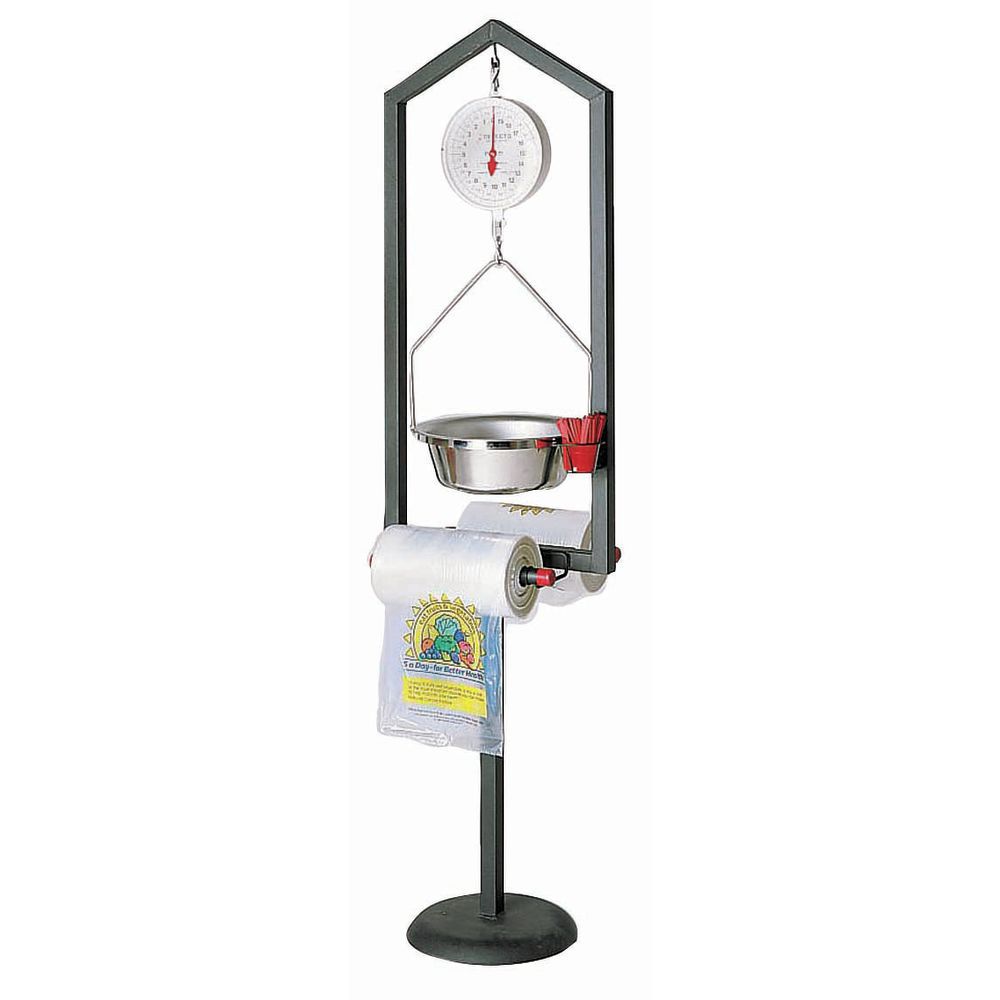 